Etik Davranış İlkeleriEtik davranış ilkeleriMADDE 22- (1) Üniversitemiz personeli görev ve hizmetlerinde, birimler ve kişiler arası ilişkilerinde aşağıdaki etik ilke ve kurallara uyarlar:Üniversitemiz personeli hizmetlerin yerine getirilmesinde; sürekli gelişimi, katılımcılığı, saydamlığı, tarafsızlığı, dürüstlüğü, kamu yararını gözetmeyi, hesap verilebilirliği, öngörülebilirliği, hizmette yerindeliği ve beyana güveni esas alır, halka hizmet bilinciyle hareket eder.Üniversitemiz personeli kamu hizmetlerinin yerine getirilmesinde; günlük yaşamını kolaylaştırmayı, ihtiyaçları en etkin, hızlı ve verimli biçimde karşılamayı, hizmet kalitesini yükseltmeyi, ihtiyaç sahiplerinin memnuniyetini arttırmayı, hizmetten yararlananların ihtiyacına ve hizmetlerin sonucuna odaklı olmayı hedefler.Üniversitemiz yöneticileri ve diğer personeli, kamu hizmetlerini belirlenen standartlara ve süreçlere uygun şekilde yürütürler, hizmetten yararlananlara iş ve işlemlerle ilgili açıklayıcı bilgi vererek onları hizmet süreci boyunca aydınlatırlar.ç) Üniversitemiz personeli Üniversitemiz amaçlarına ve misyonuna uygun davranırlar.Üniversitemiz personeli tüm eylem ve işlemlerinde yasallık, adalet, eşitlik ve dürüstlük ilkeleri doğrultusunda hareket ederler, görevlerini yerine getirirken ve hizmetlerden yararlandırmada dil, din, felsefi inanç, siyasi düşünce, ırk, cinsiyet ve benzeri sebeplerle ayırım yapamazlar, insan hak ve özgürlüklerine aykırı veya kısıtlayıcı muamelede ve fırsat eşitliğini engelleyici davranış ve uygulamalarda bulunamazlar.Takdir yetkilerini, kamu yararı ve hizmet gerekleri doğrultusunda, her türlü keyfilikten uzak, tarafsızlık ve eşitlik ilkelerine uygun olarak kullanırlar.Gerçek veya tüzel kişilere öncelikli, ayrıcalıklı, taraflı ve eşitlik ilkesine aykırı muamele ve uygulama yapamazlar, herhangi bir siyasi parti, kişi veya zümrenin yararını veya zararını hedef alan bir davranışta bulunamazlar, kamu makamlarının mevzuata uygun politikalarını, kararlarını ve eylemlerini engelleyemezler.Üniversitemiz personeli, kamu yönetimine güveni sağlayacak şekilde davranır ve görevin gerektirdiği itibar ve güvene layık olduklarını davranışlarıyla gösterir. Halkın kamu hizmetine güven duygusunu zedeleyen, şüphe yaratan ve adalet ilkesine zarar veren davranışlarda bulunmaktan kaçınır. Hizmet standartlarına uyar, vatandaşa yol gösterir, nezaket ve saygılı davranır.ğ) Üniversitemiz personeli, üstleri, meslektaşları, astları, diğer personel ile hizmetten yararlananlara karşı nazik ve saygılı davranırlar ve gerekli ilgiyi gösterirler, konu yetkilerinin dışındaysa ilgili birime veya yetkiliye yönlendirirler.Üniversitemiz personeli etik davranış ilkeleriyle bağdaşmayan veya yasadışı iş ve eylemlerde bulunmalarının talep edilmesi halinde veya hizmetlerini yürütürken bu tür eylem veya işlemden haberdar olduklarında ya da gördüklerinde durumu yetkili makamlara bildirirler.Üniversitemiz personeli görevlerini tarafsız ve objektif şekilde icra etmelerini etkileyen ya da etkiliyormuş gibi gözüken ve kendilerine, yakınlarına arkadaşlarına ya da ilişkide bulunduğu kişi ya da kuruluşlara sağlanan her türlü menfaat ve onlarla ilgili mali ya da diğer yükümlülükler ve benzeri şahsi çıkarlar konusunda dikkatli davranması, çıkar çatışmasından kaçınmak için gerekli tedbirleri alırlar.ı) Üniversitemiz personeli görev, unvan ve yetkilerini kullanarak kendileri, yakınları veya üçüncü kişiler lehine menfaat sağlayamaz ve aracılıkta bulunamaz, akraba, eş, dost ve hemşeri kayırmacılığı, siyasal kayırmacılık veya her hangi bir nedenle ayırımcılık veya kayırmacılık yapamazlar.Üniversitemiz personeli, yürüttükleri görevle ilgili hizmet veya menfaat ilişkisi olan gerçek veya tüzel kişilerden kendileri, yakınları, üçüncü kişiler veya kuruluşlar için doğrudan doğruya veya aracı eliyle ekonomik değeri olan ya da olmayan herhangi bir hediye alamazlar ve menfaat sağlayamazlar.Üniversitemiz personeli, kamu bina ve taşıtları ile diğer kamu malları ve kaynaklarını kurumsal amaçlar ve hizmet gerekleri dışında kullanamaz ve kullandıramazlar.Üniversitemiz personeli kamu malları, kaynakları, işgücü ve imkânları kullanırken etkin, verimli ve tutumlu davranarak israf ve savurganlıktan kaçınırlar.Üniversitemiz personeli, görevlerini yerine getirirken yetkilerini aşarak çalıştıkları birimi ve Üniversitemizi bağlayıcı açıklama, taahhüt, vaat veya girişimlerde bulunamaz, aldatıcı ve gerçek dışı beyanat veremezlerÜniversitemiz personeli, Bilgi edinme hakkı kapsamında, Gerçek veya tüzel kişiler tarafından talep edilen bilgi veya belgeleri, 4982 sayılı Bilgi Edinme Hakkı Kanununda belirlenen istisnalar dışında usulüne uygun olarak verilmesini sağlarlar.Üniversitemiz yöneticileri, kamu hizmetlerinin yerine getirilmesi sırasında sorumlulukları ve yükümlülükleri konusunda hesap verebilir, kamusal değerlendirme ve denetime açık ve hazır olarak Üniversitenin amaç ve politikalarına uygun olmayan işlem veya eylemleri ile yolsuzluğu engellemek için gereken önlemleri zamanında alarak, personelini etik davranış ilkeleri doğrultusunda eğiterek bu ilkelere uyulup, uyulmadığını gözlemlemek ve etik davranış ilkeleri konusunda rehberlik etmekle yükümlüdürler.ö) Üniversitemiz personeli, kendileriyle eşlerine ve velayeti altındaki çocuklarına ait taşınır ve taşınmazları, alacak ve borçları hakkında, 3628 sayılı Mal Bildiriminde Bulunulması, Rüşvet ve Yolsuzluklarla Mücadele Kanunu hükümleri uyarınca yetkili makamlara mal bildiriminde bulunur.Etik davranış ilkelerine uymaMADDE 23- (1) Üniversitemizde görevli tüm personel görevlerini ve hizmetlerini yürütürken yukarıda belirtilen etik davranış ilkelerine uymak zorundadır.Üniversitede görevli tüm çalışanlar Kamu Görevlileri Etik Sözleşmesini imzalamakla yükümlüdür (Ek-7).Üniversitede istihdam edilen tüm personel istihdama ilişkin koşulların bir parçası olarak etik davranış ilkeleri ve bu ilkelere ilişkin sorumlulukları hakkında görev yaptıkları birimlerin yöneticileri tarafından bilgilendirilir.Etik davranış ilkelerine aykırı harekette bulunanlar hakkında ilgili mevzuat hükümleri gereğince işlem tahsis edilir.   KAYNAKÇA : KTÜ İnsan Kaynakları Yönergesi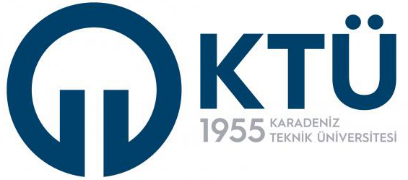 
Sağlık Kültür ve Spor Daire Başkanlığı

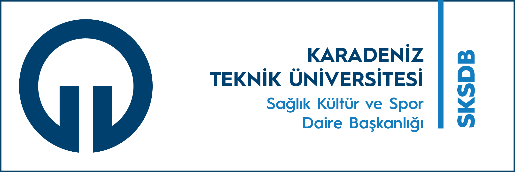 